1)Foeniculum vulgare                            €4,-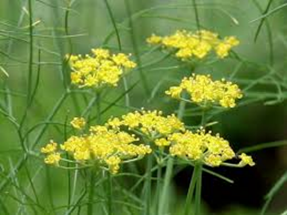 fenouilh. 150-200 cmsoleil, ombre légèrefloraison août-octobreLes feuilles du plant, comme des graines, goût d’anis.2)Hyssop officinalis supsp. Aristatus                            €4,-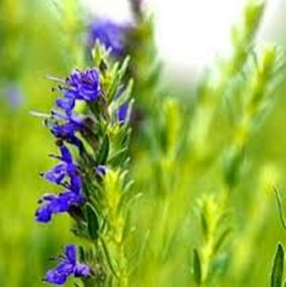 hyssoph. 30-40 cmsoleilfloraison juin-septembrecouleur: bleuTrès belle plante aromatique avec des fleurs bleu foncé.3)Lavandula angustifolia    “Arctic Snow”                          €7,50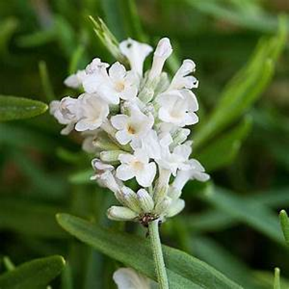 lavendeh. 40 cmsoleilfloraison juin-aôutcouleur blancEn plus de son port compact, cette lavande se caractérise par une floraison blanche.4)Lavandula angustifolia “Beate”                          €7,50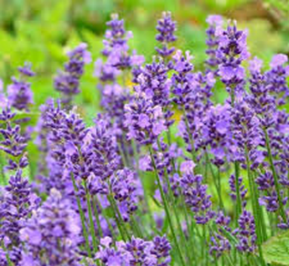 lavendeh. 50 cmsoleilfloraison juin-aôutElle forme une touffe arrondie compacte avec des épis terminaux de fleurs bleu-violet très parfumées.Sa rusticité jusqu'à -17°C en fait une plante facile à cultiver. Ses fleurs odorantes que vous ferez sécher embaumeront vos armoires de linge ! Très mellifère,5)Lavandula angustifolia “Grosso”                        €7,50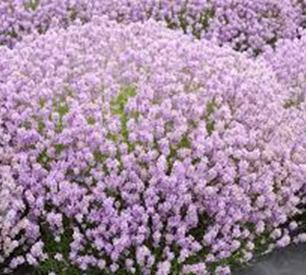 lavendeh. 60 cmsoleilfloraison juin-aôutle vrai Lavendin. Ultilisee pour le production de lavende. Peut etre coupé apres floraison et en printemps.6)Lavandula angustifolia “Hidcote”        9 cm      €4,-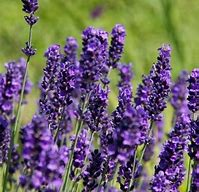                                       1,5 l       €7,50lavendeh. 40 cmsoleilfloraison juin-aôutcouleur bleu foncéEn plus de son port compact, cette lavande se caractérise par une floraison bleu foncé.7)Lavandula angustifolia     “Hidcote White”                          €7,50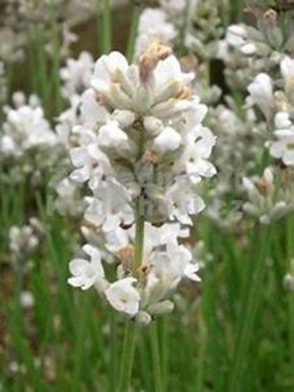 lavendeh. 40 cmsoleilfloraison juin-aôutcouleur blancEn plus de son port compact, cette lavande se caractérise par une floraison blanche.8)Lavandula angustifolia “Munstead”                          €7,50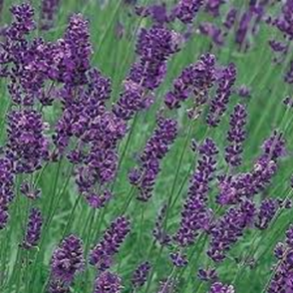 lavendeh. 40-60 cmsoleilfloraison juin- aôutVariété vigoureuse formant de large boule avec des feuilles grises. Fleurs violet clair portées par des calices violet foncé.9)Lavandula angustifolia “Rosea”                         €7,50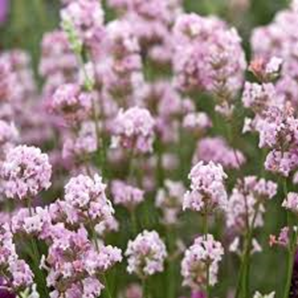 lavendeh. 40-50 cmsoleilfloraison juin- aôut	floraison avec des fleurs rose très lèger.10)Lavandula stroechas                “Blue Star”                         €7,50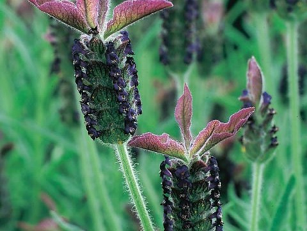 Lavende papillonh. 40 cmsoleilfloraison mai-juilletcouleur: pourple foncéeUne plante très adorée par les insectes.11)Lavandula stroechas “papillon”                          €7,50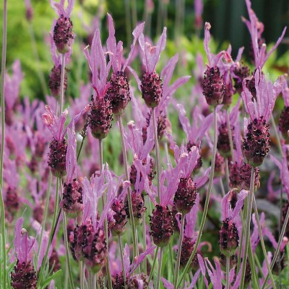 Lavende papillonh. 50 cmsoleilfloraison mai- juilletcouleur: roseUne plante très adorée par les insectes.12)Levisticum officinale                             €4,-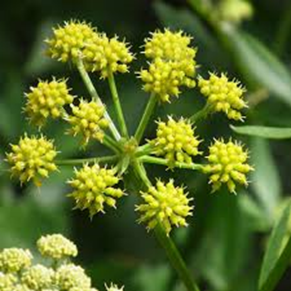 livècheh. 200 cmsoleil, ombre légèreLa livèche est une robuste plante vivace, herbacée, qui forme une rosette de feuilles d'où émerge un hampe florale.Les feuilles découpées rappellent celles du céleri.13)Melissa officinalis “Lemon Balm”                            €4,-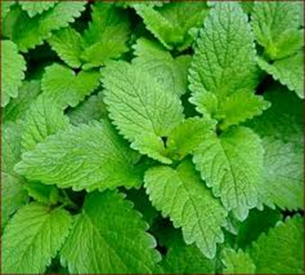 melisseh. 30 cmsoleilfloraison mai-aoûtSouvent appelée citronnelle, en raison de son parfum si caractéristique, cette plante rustique est une vivace, herbacée. Ses feuilles vert pâle sont crénelées et sa floraison estivale est blanche.14)Mentha                          €4,-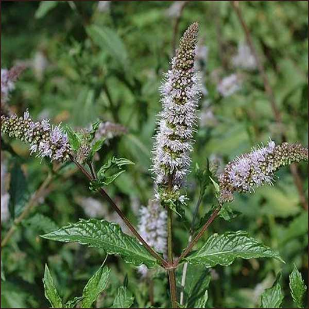 mentheh. 45 cmsoleil, ombre légèrefloraison juin-septembrecouleur: blancEn été, les fleurs regroupées en épis ronds ou allongés, de couleur blanche, attirent les abeilles.15)Origanum  rotundifolium     “Dingle Fairy”                        €7,50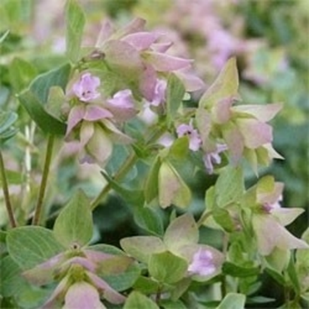 oreganeH 20 cmSoleilFloraison juin à septembreCouleur: roseOriganum rotundifolium 'Dingle Fairy' présente des fleurs de houblons, fines et délicates, vert à rose tendre, feuillage ultra parfumé.Sa floraison durable, son feuillage très aromatique, semblable à la marjolaine et utilisable dans la cuisine, une robustesse inégalable en fait une plante vedette pour les jardins de vacances, sans entretien.16)Origanum  laevigatum                    “Herrenhausen”                       €7,50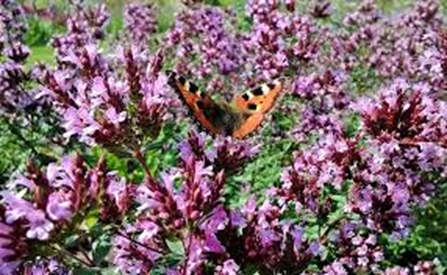 origanh. 50 cmsoleilfloraison juin-septembrecouleur pourpreOrigan à jeunes feuilles teintées de pourpre, de même que le feuillage hivernal. Fleurs en petits bouquets compacts, roses.17)Origanum  laevigatum      “Pagoda Bells”                      €7,50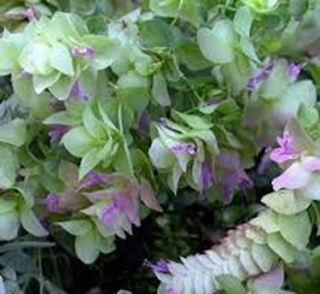 oreganeh. 30 cmsoleilfloraison juin-seprembreAromatique decorative. Les feuilles sont mangable.18)Oreganum “Rosenküppel”                      €7,50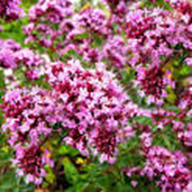 oreganeh. 50-60 cmsoleilfloraison juin-septembrecouleur pourpreL'Origan Rosenkuppel est une marjolaine buissonnante avec des feuilles un peu violacées avec une floraison en forme de petit bouquet violet. Plante supportant la sécheresse19)Oreganum vulgare “Aureum”                       €7,50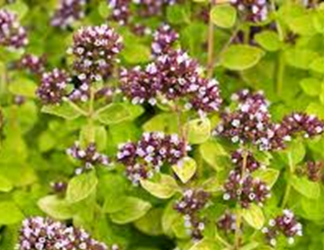 oreganeh. 10- 30 cmsoleilfloraison june- septemberAromatique avec un scent formidable. Forment un tapis avec des fleurs rose.20)Oreganum vulgare                      €7,50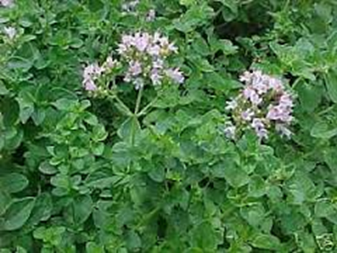 oreganeh. 30-60 cmsoleilfloraison juin-septembreL’aromatique pour la cuisine.21)Origanum laevigatum                   “Kent Beauty”                       €7,50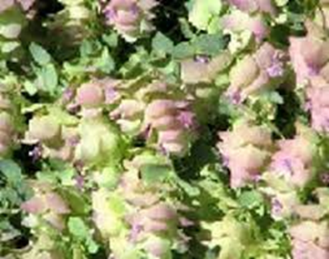 oreganeh. 90 cmsoleilfloraison juin-septembrecouleur roseResamble un peu de Pagoda Bells.22)Rosmarinus officinalis “Capri”           9cm      €4,- 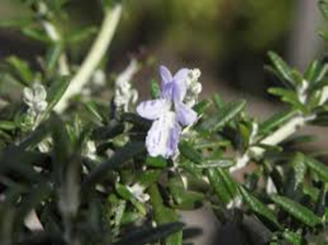                                           1,5 l        €7,50                                    romarinh. 30 cmsoleilfloraison mai-octobreCette romarin forme une tapis.23)Rosmarinus officinalis                      €7,50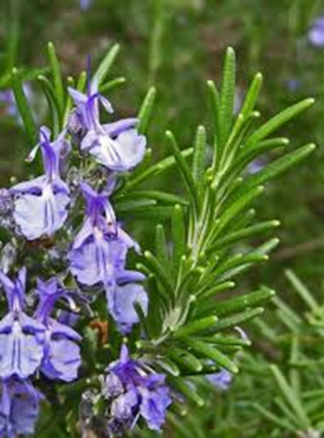 romarinh. 100 cmsoleilfloraison février-avrilLe romarin est une plante qui peut pousser à l'état sauvage dans la garrigue méditerranéenne. Dans nos jardins, il prend la forme d'une touffe. On parle  de lui comme d'une plante mellifère, c'est à dire que ses fleurs bleues en verticilles sont utilisées par les abeilles pour faire du miel. Mélangé à la lavande, il éloigne les mites de vos armoires !24)Salvia greggii “Royal Bumble”                         €4,-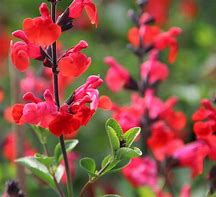 Saugeh. 75 cmsoleilfloraison avril-septembreCette sauge devrait peut-être aussi être connus sous le nom de “bourdons d’abeilles. De superbus fleurs rouge foncé qui sont très attractives pour les abeilles. 25)Salvia nemerosa“Blauhügel”                       €7,50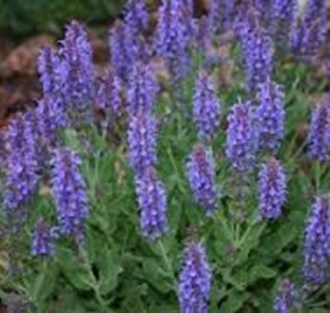 saugeh. 50 cmsoleilfloraison juin-septembrecouleur: bleuune vivace compacte, rustique et très florifère à d'innombrables épis de fleurs bleu lavande en été.26)Salvia nemerosa“Schneehügel”                    €7,50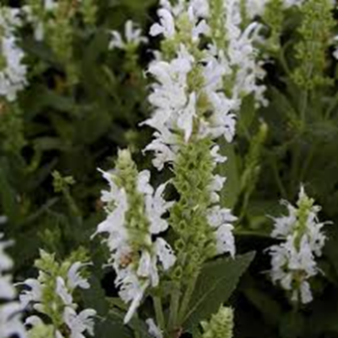 saugeh. 50 cmsoleilfloraison juin-septembrecouleur blancVivace érigée, ramifiée à feuilles lancéolées et rugueuses. Fleurs blanches, en denses grappes terminales.27)Salvia officinalis “Berggarten”                    €7,50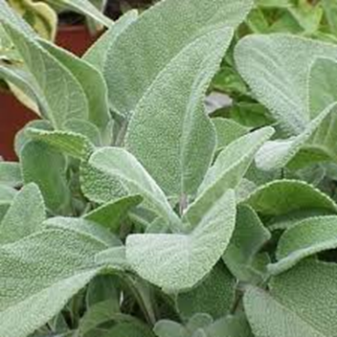 saugeh. 50 cmsoleilfloraison juin-juilletcouleur bleuArbrisseau buissonnant à feuilles oblongues, duveteuses, vert bronze, à saveur aromatique. Fleurs bleu violacé.28)Salvia officinalis “Purpurascens”                     €7,50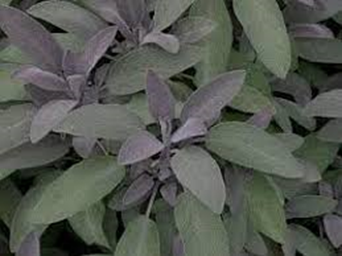 saugeh. 50 cmsoleilfloraison juillet-aoutAdoré pour les feuilles pourple foncé.29)Satureja                     €7,50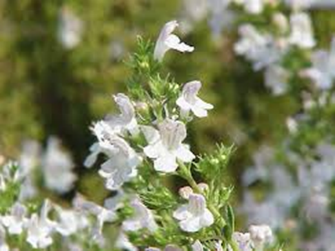 sarrietteh. 60 cmsoleilfloraison juin-octobrecouleur blancCette sarriette est à utiliser en bordure de massif. Cette plante s'utilise comme le thym.Formant un petit buisson persistant. La sarriette sintègre facilement dans un jardin d’odeurs. Elle fleurit abondamment, d’une multitude de petites fleurs blanches qui bourdonnent d’ insectes.30)Thymus capitatus                    €7,50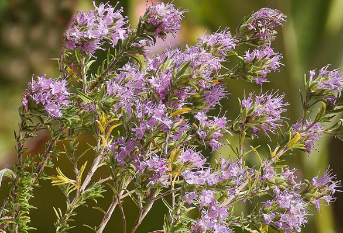 thym crétoish. 40 cmsoleilfloraison juin-septembreLe beaucoup plus concentré en arômes de thymes que celui des garrigues françaises, est, lorsqu'il est en fleurs, couvert d'abeilles.31)Thymus praecox “Albiflorus”                  €7,50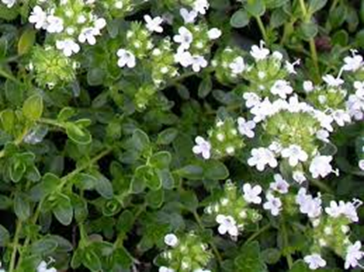 thym h. 4 cmsoleilfloraison juin-juilletfleurs blanches32)Thymus vulgaris “Compactus”                   €7,50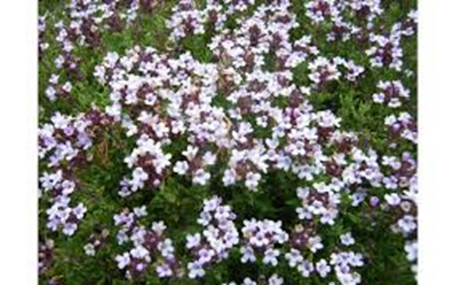 thym h. 20 cmsoleilfloraison juin-aoutUn thym au feuillage dense. Pour petit potager ou en potée pour la cuisine. Avec des petits fleur violette.